19.06.2020 r. – piątekTemat tygodnia: LasĆwiczenie grafomotoryczne Las iglasty/las liściasty.Dzieci poprawiają wykropkowane i narysowany cienką, szarą linią liść drzewa liściastego. Następnie kolorują wykonaną pracę. Mogą dorysować elementy według własnego pomysłu.Zabawa matematyczna Leśne rytmy.Proszę zaprezentować dzieciom ciąg obrazków (np. obrazki: wiewiórki, sowy, wiewiórki, sowy, wiewiórki, sowy...). Następnie dzieci podpowiadają, co powinno być dalej.Rozwiązanie zagadki B. Szelągowskiej Leśniczy.Na tropach zwierząt dobrze się znai o zwierzęta cały rok dba.Zna ich zwyczaje i ich kryjówki.Patrzy na las wprost z leśniczówki. (leśniczy)Co robi lesniczy?https://slideplayer.pl/slide/3326130/Wycieczka z rodzicami do lasu.Podczas wycieczki do najbliższego lasu (lub większego zbiorowiska drzew) proszę, aby:− każda para (rodzice/rodzic i dziecko) znajduje swoje drzewo, do którego się przytula,− chętne dzieci mogą omówić wygląd wybranego drzewa,− dzieci opowiadają rodzicom, jakie zwierzęta można spotkać w lesie,− jeśli pogoda pozwoli, można w lesie urządzić piknik.Quiz ekologiczny Przedszkolak w lesie.Jeśli dzieci uważają, że zdanie jest prawdziwe, pokazują obrazek z uśmiechniętą buzią; jeśli zdanie jest fałszywe – obrazek ze smutną buzią. W lesie wolno krzyczeć.W lesie łamiemy gałęzie i niszczymy rośliny.W lesie można obserwować przyrodę.Osoba, która pilnuje lasu i jego mieszkańców, to leśniczy.W lesie można rysować po drzewach.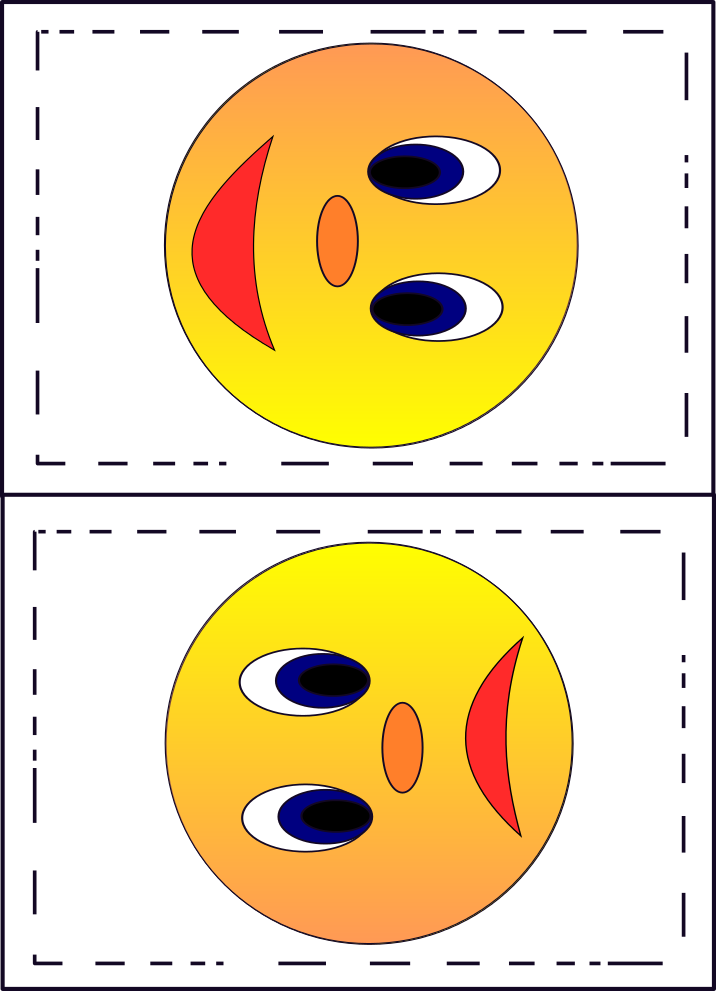 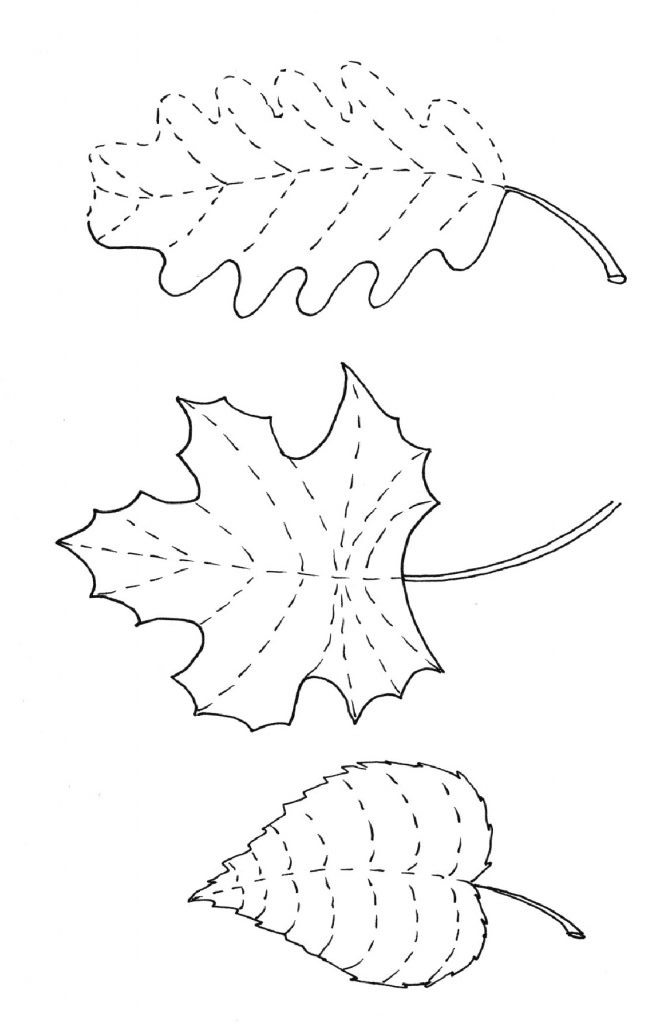 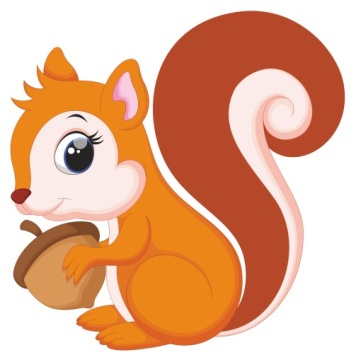 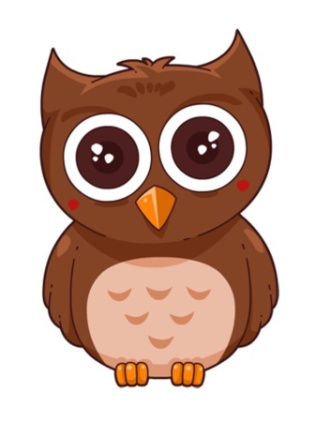 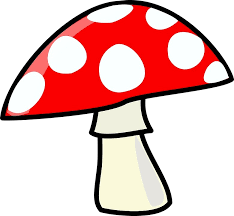 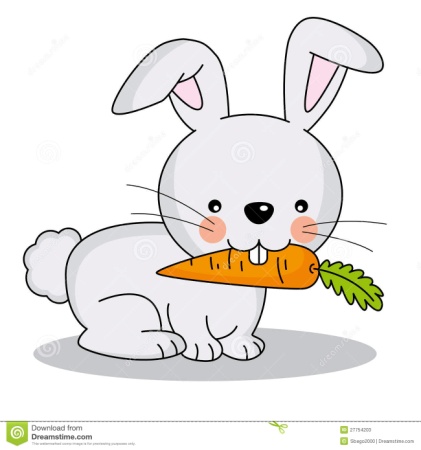 